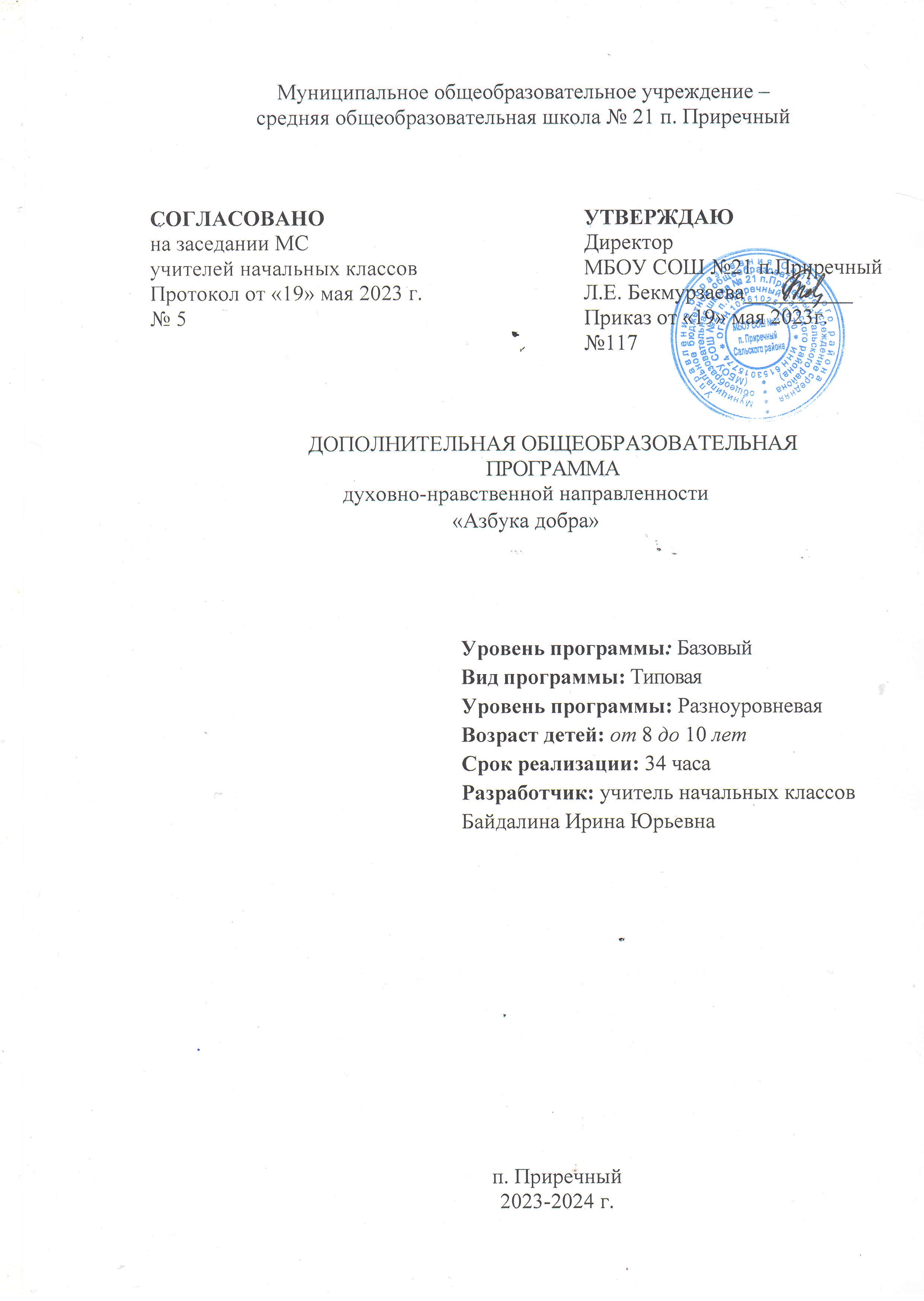 ПОЯСНИТЕЛЬНАЯ ЗАПИСКААктуальность программы заключается в необходимости нравственного образования в школе, начиная с начальных классов, основывается на потребности общества в нравственно зрелой личности, способной следовать принятым в социуме нормам и правилам общения, нести моральную ответственность за свои действия и поступки. Нравственное взросление младших воспитанников связано, прежде всего, с тем, что идеи добра и справедливости, проблемы общения – наиболее интересны для воспитанников данного возраста.Отличительные особенности программы, новизна внеурочной деятельности «Азбука добра» состоит в том, что воспитательная и обучающая части не разделены, а наоборот взаимопроникают друг в друга, составляя единое контекстное поле, что позволяет реализовать важнейший педагогический принцип единства воспитания, развития и обучения.Цель - воспитание нравственных чувств и этического сознания у младших воспитанников.Задачи: обучающие: – накопление нравственного опыта и знаний о правилах общественного поведения;развивающие: – -   расширение культурного кругозора, развитие культуры этического мышления, способности морального суждения и оценки, умения самостоятельно принимать решение в ситуации нравственного выбора.воспитательные:– развитие нравственных качеств личности – внимательного и заботливого отношения к людям; честности, терпимости, скромности и деликатности; организованности, дисциплинированности и ответственности; чувства долга и чести; уважения человеческого достоинства; трудолюбия и культуры труда; бережного отношения к национальному достоянию;Данная дополнительная образовательная программа способствует:-умственному развитию - учатся логически выстраивать свои мысли и грамотно их излагать, обобщать полученную информацию, выстраивать диалог;-нравственному воспитанию - через занятия у учащихся формируется культура поведения в кругу сверстников и в семье, формируется общая система ценностей - уважительное отношение к людям, развитие личностных качеств (самостоятельности, аккуратности,)-эстетическому воспитанию - участвуя в художественных, литературных, иных творческих конкурсах, учащиеся повышают свой общекультурный уровень.Характеристика программы Направленность духовно-нравственное.Тип Вид типоваяУровень освоения базовыйОбъем и срок освоения программы 33 часа в связи с праздничным днем 8 марта 2024 г.1 годРежим занятий 15:20-16:00Тип занятий Форма обучения теоритическая, практическаяАдресат программы Наполняемость группы 12 обучающихсяУЧЕБНЫЙ ПЛАН. КАЛЕНДАРНЫЙ УЧЕБНЫЙ ГРАФИК2.1 Учебный планТаблица 1Учебный планТаблица _ Учебный план с индивидуальными и коррекционными занятиями(для адаптированных программ)Содержание учебного плана Школьный этикет (понятие об основных правилах поведения в школе). - Правила поведения в школе, на уроке, на перемене, в столовой. Приход в школу без опозданий, правильная организация работы на уроке, учебное сотрудничество.- Школьные перемены как время активного отдыха, игры.- Поведение в столовой, правила поведения за столом.Правила общения (взаимоотношения с другими людьми).- Правила вежливости, элементарные представления о добрых и недобрых поступках. Знакомство с образом этих поступков при помощи художественных произведений, сказок, фильмов; посредством анализа близких воспитанникам ситуаций жизни (школьного коллектива, семьи). Активное освоение в речевой и поведенческой практике «вежливых» слов, их значения в установлении добрых отношений с окружающими.- Доброе, терпимое отношение к сверстнику, другу, младшим; добрые и вежливые отношения в семье, проявление элементарного уважения кродителям, близким (конкретные жизненные ситуации). Практическое знакомство с правилами коллективных игр, позволяющих играть дружно, безконфликтов. Пути выхода из конфликтной ситуации (преодоление ссор, драк, признание своей вины).- Нравственное содержание ситуации (литературной, жизненной), их оценивание.О трудолюбии.- Значение труда в жизни людей. Учение как основной труд и обязанность школьника, виды труда детей в школе и дома (начальные представления).Прилежание и старательность в учении и труде. Трудолюбие как главная ценность человека. Элементы культуры труда. Стимулирование оценки учащихся собственного отношения к труду. Способы бережного отношения к вещам, созданным трудом других людей.- Пути и способы преодоления лени, неумения трудиться (избавление от неорганизованности, недисциплинированности).- Анализ и оценка своих действий во время приготовления уроков, труда, дежурства.Культура внешнего вида.- Культура внешнего вида как чистота, опрятность, аккуратность в человеке.- Правила опрятности и их значение для здоровья, уважения окружающих, собственного хорошего самочувствия.- Оценка внешнего вида человека, критерии такой оценки: аккуратность, опрятность, удобство, соответствие ситуации.Внешкольный этикет.- Вежливое отношение к людям как потребность воспитанного человека. Особенности вежливого поведения в разных жизненных ситуациях (на улице, в транспорте, во время прогулок): уступит место маленьким и пожилым, за причинённые неудобства, неприятности надо извиниться.- Правила вежливости в общении с ближайшим окружением: здороваться первым, доброжелательно отвечать на вопросы; взрослых называть на «Вы», говорить «спасибо» и «пожалуйста» и.д.- Правила поведения в общественных местах (в магазине, библиотеке, театре и т.д.): не мешать другим людям, соблюдать очередь, чётко и громко высказывать обращение, просьбу.2.2 Календарный учебный графикТаблица 3Календарный учебный график«Азбука добра»СОДЕРЖАНИЕ ПРОГРАММЫ3.1 Условия реализации программыМатериально-техническое оснащение технические и электронные средства обучения:- классная доска с набором креплений для картинок, постеров, таблиц.демонстрационный и раздаточный дидактический материал:материалы:― бумага цветная разной плотности;― клей ПВА, клеящий карандаш;инструменты:― ножницы;― линейки;― карандашная точилкапечатные пособия:дидактический раздаточный материалКадровое обеспечение учитель начальных классов Байдалина Ирина Юрьевна3.2 Формы контроля и аттестации Устный опрос3.3 Планируемые результатыПредметные устанавливать общие признаки;определять последовательность действий;находить истинные и ложные высказывания.Личностные 1. Воспринимать объединяющую роль России как государства, территории проживания и общности языка. Соотносить понятия «родная природа» и «Родина».2. Проявлять уважение  к своей семье, ценить взаимопомощь и взаимоподдержку членов семьи и друзей.3. Принимать новый статус «ученик», внутреннюю позицию школьника на уровне положительного отношения к школе, принимать образ «хорошего ученика».4. Внимательно относиться к собственным переживаниям и переживаниям других людей; нравственному содержанию поступков.5. Выполнять правила личной гигиены, безопасного поведенияв школе, дома, на улице, в общественных местах.6. Внимательно относиться к красоте окружающего мира, произведениям искусства.7. Адекватно воспринимать оценку учителя.Метапредметные Познавательные УУД:1. Ориентироваться в учебниках (система обозначений, структура текста, рубрики, словарь, содержание).2. Осуществлять поиск необходимой информации для выполнения учебных заданий, используя справочные материалы учебника (под руководством учителя).3. Понимать информацию, представленную в виде текста, рисунков, схем.4. Сравнивать предметы, объекты: находить общее и различие.5. Группировать, классифицировать предметы, объекты на основе существенных признаков, по заданным критериям.Регулятивные УУД:1. Организовывать свое рабочее место под руководством учителя.2. Осуществлять контроль в форме сличения своей работы с заданным эталоном.3.Вносить необходимые дополнения, исправления в свою работу, если она расходится с эталоном (образцом).4. В сотрудничестве с учителем определять последовательность изучения материала, опираясь на иллюстративный ряд «маршрутного листа».5. Умение излагать мысли в четкой логической последовательности, отстаивать свою точку зрения, анализировать ситуацию и самостоятельно находить ответы на вопросы путем логических рассуждений.Коммуникативные УУД:1. Соблюдать простейшие нормы речевого этикета: здороваться, прощаться, благодарить.2. Вступать в диалог(отвечать на вопросы, задавать вопросы, уточнять непонятное).3. Сотрудничать с товарищами при выполнении заданий в паре: устанавливать и соблюдать очерёдность действий, корректно сообщать товарищу об ошибках.4. Участвовать в коллективном обсуждении учебной проблемы.5. Сотрудничать со сверстниками и взрослыми для реализации проектной деятельности.МЕТОДИЧЕСКОЕ ОБЕСПЕЧЕНИЕhttp://www.portal-slovo.ru/http://www.bestreferat.ru/referat-98091.htmlСписок литературы для учителя:1. Воспитание школьников. № 6 – М., 2014 г. (42)2. Воспитание школьников. № 2 – М., 2012 г. (46)3. Воспитание школьников. № 6 – М., 2013 г. (30)4.Матвеева Л. И «Развитие младшего школьника как субъекта учебной деятельности и нравственного поведения», Л, 1912 г. (89)Список литературы для учащихсяВ.А.Осеева. Волшебное слово. Издательство «Самовар», Тверь, 2014С. П. Алексеев «Что такое. Кто такой». Издательство -М.: «Педагогика-Пресс»,2012Сказки зарубежных писателей: Сборник сказок. Авт.-сост. В.П.Паньчишин — М. : Дом, 2013.V. ДИАГНОСТИЧЕСКИЙ ИНСТРУМЕНТАРИЙСПИСОК ЛИТЕРАТУРЫ1.     Как проектировать универсальные учебные действия в начальной школе: от действия к мысли: пособие для учителя/ [ А.Г.Асмолов, Г.В. Бумеранская, И.А. Володарская и др.]: под ред. А.Г. Асмолова.- М.: Просвещение, 2008.- 151 с.2.     Концепция духовно-нравственного развития и воспитания личности гражданина России [Текст] - М.: Просвещение, 2011. 25 с.3.     Козлов Э., Петрова В., Хомякова И.  Азбука нравственности. /  Э.Козлов, В. Петрова, И. Хомякова //Воспитание школьников.-2004-2007.- №1-9. 4.     Примерная основная образовательная программа начального общего образования [Текст] / сост.Е.С.Савинов.- М.: Просвещение, 2010. 204 с.5.     Примерная программа воспитания и социализации обучающихся 9 начальное общее образование) [Текст] - М.: Просвещение, 2009. 50 с.6.     Суслов В.Н. Этикет учусь правилам поведения. 1-4 классы. Тесты и практические задания /  В.Н.Суслов. -  М.: Просвещение, 2010. 68 с.7.     Тисленкова И.А. Нравственное воспитание: для организаторов воспитательной работы и классных руководителей / И.А.Тисленкова. - М.: Просвещение, 2008. 108 с.8.     Федеральный государственный образовательный стандарт начального общего образования [Текст] - М.: Просвещение, 2009. 41 с.9.     Черемисина, В.Г. Духовно- нравственное воспитание детей младшего школьного возраста [Текст] / сост. В.Г.Черемисина. - Кемерово: КРИПКиПРО, 2010. - 14- 36.10.  Шемшурина, А.И. Этическая грамматика [Текст] /А.И. Шемшурина. – М.: НИИ Теории и методов воспитания, 1994. – 140с.ПРИЛОЖЕНИЯПриложение 1 Задания по разделу «О добром отношении к людям».1. Выбери и подчеркни нужный ответ (или запиши свой вариант).Графы.          1. Слова приветствия.2. Прощальные слова.3. Слова извинения.4. Слова благодарности.5. Слова просьбы.Слова на карточкахУ тебя пять красивых открыток. Тебе нужно разделить их между тобой и твоей сестрой. Как ты поступишь:— отдашь все открытки сестре;— отдашь ей одну открытку;— предложишь ей выбрать самой 1 — 2 открытки;— выберешь себе открытки, а оставшиеся отдашь сестре;— _________________________________________ .2. Запиши ответы.2.1.Ты нашел деньги, которые потерял товарищ. Что бы ты сделал?____________________________________________________________ .2.2. Дома ты рассказал про этот случай. Что сказали бы твои близкие:мама ____________________________________ ;папа _____________________________________ ;бабушка __________________________________ ;дедушка __________________________________ .3. Выбери нужный ответ и подчеркни его.Каким ты бываешь чаще всего:• радостным;• злым;• спокойным;• плачущим;• смеющимся;• недовольным;(запиши другое слово, обозначающее твое состояние).Задания по разделу «О добром отношении к людям».1.  Выбери нужные ответы и подчеркни его.Доброжелательность — это:доброе отношение к окружающим, желание им помочь;желание и стремление оказать помощь только близким родственникам или товарищу;желание и стремление оказать помощь любому человеку;умение ничего не делать;нежелание быть добрым.2. Закончи предложение:Доброжелательный человека всегда __ .Как можно назвать такого человека, который стремится делать добро, желает добра другим? _________________ .3. Вспомни сказки, где действуют персонажи (герои), желающие добра другим.Назови сказку.Назови добрых героев.Назови недобрых,Объясни, почему одних можно назвать добрыми, а других недобрыми.Покажем, как дети строят свою аргументацию на примере сказки «Золушка».Фея — добрая. Она порадовала Золушку поездкой на бал.Мачеха и ее две дочери недобрые. Они (допиши предложение)_______________Сделай рисунки к сказкам.4. Расскажи случай из своей жизни: кто и как сделал тебе добро; как ты помог другому.5. Какие детские книги ты знаешь, где рассказывается о добрых поступках. Назови и запиши имена героев.6.  Вычеркни лишнее:•  желать добра•  сочувствовать•  сопереживать•  воровать7. Вставь в клеточки пропущенные буквы: д_бр_желательный.8. Придумай маленький рассказ, в котором Буратино грустит, потому что не знает, как помочь Мальвине, попавшей в беду (она упала и испачкала своё красивое платье, оцарапала ногу). Особое внимание следует обратить на добрые дела и слова Буратино: ласковое обращение с желанием утешить, реальная помощь и т.д.9.  Нарисуй свою любимую игрушку. Постарайся, чтобы она была веселой, доброй.Диагностика нравственной воспитанности в конце учебного годаМетодика № 1. Диагностика нравственной самооценкиИнструкция. Педагог обращается к воспитанникам со следующими словами: «Сейчас я прочитаю вам 10 высказываний. Внимательно послушайте каждое из них. Подумайте, насколько вы с ним согласны (насколько оно про вас). Если вы полностью согласны с высказыванием, оцените ответ в 4 балла; если вы больше согласны, чем не согласны - оцените ответ в 3 балла; если вы немножко согласны - оцените ответ в 2 балла; если вы совсем не согласны - оцените ответ в 1 балл. Напротив номера вопроса поставьте тот балл, на который вы оценили прочитанное мной высказывание».Вопросы:Обработка результатов:Номера 3, 4, 6, 7 (отрицательные вопросы) обрабатываются следующим образом:Ответу, оцененному в 4 балла, приписывается 1 единица, в 3 балла - 2 единицы, в 2 балла - 3 единицы, в 1 балл - 4 единицы.В остальных ответах количество единиц устанавливается в соответствии с баллом. Например, 4 балла - это 4 единицы, 3 балла - 3 единицы и т. д.Интерпретация результатов:От 34 до 40 единиц - высокий уровень нравственной самооценки.От 24 до 33 единиц - средний уровень нравственной самооценки.От 16 до 23 единиц - нравственная самооценка находится на уровне нижесреднего.От 10 до 15 единиц - низкий уровень нравственной самооценки.Методика № 2. Диагностика этики поведенияИнструкция. Педагог объявляет детям: «Я прочитаю вам пять незаконченных предложений. Вы должны подумать и каждое из этих предложений дописать сами. Переписывать первую часть предложений не надо».Тексты:1. Когда я вижу кого-то из ребят в нелепой ситуации, то я ...2. Если кто-то надо мной смеется, то я ...3. Если я хочу, чтобы меня приняли в игру, то я ...4. Когда меня постоянно перебивают, то я ...5. Когда мне не хочется общаться с одноклассниками, я ...Интерпретация:Первый вопрос. Отрицательный результат проявляется, если в ответе присутствуют: равнодушие, агрессия, легкомысленное отношение. Положительный результат: помощь, сочувствие.Второй вопрос. Отрицательный результат: агрессия, разные способы психологического подавления. Положительный результат: отсутствие реакции, уход от ситуации; высказывание своих чувств, мнения без грубости и агрессии.Третий вопрос. Отрицательный результат: давление, агрессия, хитрость. Положительный результат: самоутверждающее поведение, построенное на равноправных отношениях, открытая позиция.Четвертый вопрос. Отрицательный результат: отсутствие всякой реакции, агрессия, раздражение, угроза, давление. Положительный результат: высказывание своего пожелания, мнения, чувств, отношения без агрессии игрубости.Пятый вопрос. Отрицательный результат: грубость, агрессия, нетактичность. Положительный результат: тактичное, мягкое, понятное высказывание своего пожелания.Методика № 3. Диагностика отношения к жизненным ценностямИнструкция. Представьте, что у вас есть волшебная палочка и список 10 желаний, выбрать из которых можно только 5. Список педагог заранее выписывает на доске.Интерпретация:Номера отрицательных ответов: 2, 3, 6, 7, 10.Пять положительных ответов – высокий уровень.4, 3 – средний уровень.2 – ниже среднего уровня.1, 0 – низкий уровень.Методика № 4. Диагностика нравственной мотивацииИнструкция. Я прочитаю вам 4-е вопроса. Вам нужно выбрать из данных на них ответов один.Вопросы:1. Если кто-то плачет, то я:а) пытаюсь ему помочь;б) думаю о том, что могло произойти;
в) не обращаю внимания.2. Я   с   другом   играю   в   бадминтон,   к   нам   подходит   мальчик   лет 6 - 7, и говорит, что у него нет такой игры:а) я скажу ему, чтобы он не приставал;б) отвечу, что не могу ему помочь;в) скажу,     чтобы     он     попросил    родителей    купить     ему     такую игру;г) пообещаю, что он может прийти с другом и поиграть.3. Если    кто-то    в   компании   расстроился    из-за   того,    что    проиграл
в игру:а) я не обращу внимания;б) скажу, что он размазня;в) объясню, что нет ничего страшного;
г) скажу, что надо лучше научиться этой игре.4. Ваш одноклассник на вас обиделся, вы:а) подумаете   о   его   чувствах   и   о   том,   что   можете   сделать   в   этой
ситуации;б) обидитесь в ответ;в) докажете ему, что он не прав.Обработка результатов:Ключ положительных ответов: 1-а, 2-г, 3-в, 4-а.Далее    педагог   подсчитывает    сумму    положительных    ответов,    данных воспитанником.4 балла - высокий уровень;2, 3 балла - средний уровень;0, 1 балл - низкий уровень.№ п/пКоличество часовКоличество часовКоличество часовФорма контроля,аттестации № п/пТеорияПрактикаВсегоФорма контроля,аттестации Раздел 1 / МодульРаздел 1 / МодульРаздел 1 / МодульРаздел 1 / МодульРаздел 1 / МодульРаздел 1 / Модуль1.1Тема Школьный этикет     15ч10515Зачет1.2Тема Правила общения 11ч6511ЗачетРаздел 2 /МодульРаздел 2 /МодульРаздел 2 /МодульРаздел 2 /МодульРаздел 2 /МодульРаздел 2 /Модуль2.1Тема О трудолюбии      5ч415Зачет2.2Тема Культура внешнего вида   4ч11Зачет2.3Тема Внешкольный этикет    4ч11Зачет                                                       Итого:                                                       Итого:33№ п/пНазвание разделов/ темКоличество часовКоличество часовКоличество часовКоличество часовКоличество часовФорма контроля,аттестации№ п/пНазвание разделов/ темТеорияТеорияПрактикаИндивид./Коррекц занятияВсегоФорма контроля,аттестацииРаздел 1 /МодульРаздел 1 /МодульРаздел 1 /МодульРаздел 1 /МодульРаздел 1 /МодульРаздел 1 /МодульРаздел 1 /МодульРаздел 1 /Модуль1.1.ТемаРаздел 2 / МодульРаздел 2 / МодульРаздел 2 / МодульРаздел 2 / МодульРаздел 2 / МодульРаздел 2 / МодульРаздел 2 / МодульРаздел 2 / Модуль2.1.ТемаИтого:Итого:№п/п Дата Тема занятия Кол-во часов Время проведения занятия Форма занятия Место проведения Форма контроля 101.09Зачем нужны перемены?115:20-16-00ПрактическаяТеоретическаяМБОУ СОШ №21 п.Приречный кабинет №13 Устный опрос208.09Правила поведения на перемене. 115:20-16-00ПрактическаяТеоретическаяМБОУ СОШ №21 п.Приречный кабинет №13 Устный опрос315.09Мы – в школьной столовой.115:20-16-00ПрактическаятеоретическаяМБОУ СОШ №21 п.Приречный кабинет №13 Устный опрос422.09Правила поведения в столовой115:20-16-00ПрактическаяТеоретическаяМБОУ СОШ №21 п.Приречный кабинет №13 Устный опрос529.09Как быть прилежным и старательным.115:20-16-00ПрактическаятеоретическаяМБОУ СОШ №21 п.Приречный кабинет №13 Устный опрос606.10Зачем нужны «вежливые» слова 115:20-16-00ПрактическаяТеоретическаяМБОУ СОШ №21 п.Приречный кабинет №13 Устный опрос713.10Доброжелательность115:20-16-00ПрактическаяТеоретическаяМБОУ СОШ №21 п.Приречный кабинет №13 Устный опрос820.10Мои товарищи: вежливое обращение к сверстникам.115:20-16-00ПрактическаяТеоретическаяМБОУ СОШ №21 п.Приречный кабинет №13 Устный опрос927.10Поздравление.115:20-16-00ПрактическаяТеоретическаяМБОУ СОШ №21 п.Приречный кабинет №13 Устный опрос1010.11Оформление поздравительной открытки115:20-16-00ПрактическаяТеоретическаяМБОУ СОШ №21 п.Приречный кабинет №13 Устный опрос1117.11Общение со взрослыми115:20-16-00ПрактическаяТеоретическаяМБОУ СОШ №21 п.Приречный кабинет №13 Устный опрос1224.11Добро и зло.115:20-16-00ПрактическаяТеоретическаяМБОУ СОШ №21 п.Приречный кабинет №13 Устный опрос1301.12Как весть себя на празднике. 115:20-16-00ПрактическаяТеоретическаяМБОУ СОШ №21 п.Приречный кабинет №13 Устный опрос1408.12Общение по телефону115:20-16-00ПрактическаяТеоретическаяМБОУ СОШ №21 п.Приречный кабинет №13 Устный опрос1515.12Учимся играя.115:20-16-00ПрактическаяТеоретическаяМБОУ СОШ №21 п.Приречный кабинет №13 Устный опрос1622.12Извинение.115:20-16-00ПрактическаяТеоретическаяМБОУ СОШ №21 п.Приречный кабинет №13 Устный опрос1729.12Старательность- помощник в учебе.115:20-16-00ПрактическаяТеоретическаяМБОУ СОШ №21 п.Приречный кабинет №13 Устный опрос1812.01Старательность - помощник в учебе115:20-16-00ПрактическаяТеоретическаяМБОУ СОШ №21 п.Приречный кабинет №13 Устный опрос1919.01Как мы трудимся: в школе и дома.115:20-16-00ПрактическаяТеоретическаяМБОУ СОШ №21 п.Приречный кабинет №13 Устный опрос2026.01Как мы трудимся: в школе и дома.115:20-16-00ПрактическаяТеоретическаяМБОУ СОШ №21 п.Приречный кабинет №13 Устный опрос2102.02Бережливость: каждой вещи своё место 115:20-16-00ПрактическаяТеоретическаяМБОУ СОШ №21 п.Приречный кабинет №13 Устный опрос2209.02Бережливость: каждой вещи своё место115:20-16-00ПрактическаяТеоретическаяМБОУ СОШ №21 п.Приречный кабинет №13 Устный опрос2316.02Основные правила Мойдадыра.115:20-16-00ПрактическаяТеоретическаяМБОУ СОШ №21 п.Приречный кабинет №13 Устный опрос2401.03Основные правила Мойдадыра.115:20-16-00ПрактическаяТеоретическаяМБОУ СОШ №21 п.Приречный кабинет №13 Устный опрос2515.03Учимся не болеть.115:20-16-00ПрактическаяТеоретическаяМБОУ СОШ №21 п.Приречный кабинет №13 Устный опрос2622.03Каждой вещи свое место.115:20-16-00ПрактическаяТеоретическаяМБОУ СОШ №21 п.Приречный кабинет №13 Устный опрос2705.04Правила поведения на улице.115:20-16-00ПрактическаяТеоретическаяМБОУ СОШ №21 п.Приречный кабинет №13 Устный опрос2812.04Правила поведения в транспорте.115:20-16-00ПрактическаяТеоретическаяМБОУ СОШ №21 п.Приречный кабинет №13 Устный опрос2919.04Правила поведения в гостях.115:20-16-00ПрактическаяТеоретическаяМБОУ СОШ №21 п.Приречный кабинет №13 Устный опрос3026.04Правила поведения в гостях.115:20-16-00ПрактическаяТеоретическаяМБОУ СОШ №21 п.Приречный кабинет №13 Устный опрос3103.05«Спасибо» и «пожалуйста».115:20-16-00ПрактическаяТеоретическаяМБОУ СОШ №21 п.Приречный кабинет №13 Устный опрос3217.05«Спасибо» и «пожалуйста».115:20-16-00ПрактическаяТеоретическаяМБОУ СОШ №21 п.Приречный кабинет №13 Устный опрос3324.05Правила поведения на перемене. 115:20-16-00ПрактическаяТеоретическаяМБОУ СОШ №21 п.Приречный кабинет №13 Устный опрос12345СпасибоПожалуйстаБлагодарюЗдравствуйтеДобрый деньИзвинитеБудьте добрыДо свиданияПроститеДобрый вечерБудьте любезныЖальОчень признателенДоброе утроДо встречиЕсли Вас не затруднитНе могли бы Вы мне помочьЯ рад Вас видетьМне очень жальПрощайте1Я часто бываю добрым со сверстниками и взрослыми4322Мне важно помочь однокласснику, когда он попал в беду4323Я считаю, что можно быть несдержанным с некоторыми взрослыми4324Наверное, нет ничего страшного в том, чтобы нагрубить неприятному мне человеку4325Я считаю, что вежливость помогает мне хорошо себя чувствовать среди людей4326Я  думаю,   что  можно   выругаться   на  несправедливое замечание в мой адрес4327Если кого – то в классе дразнят, то я его тоже дразню4328Мне приятно доставлять людям радость4329Мне   кажется,   что   нужно   уметь   прощать  людям   их отрицательные поступки43210Я думаю, что важно понимать других людей, даже если они не правы432№п/пСписок желаний№ответов1.Быть человеком, которого любят.2.Иметь много денег.3.Иметь самый современный компьютер.4.Иметь верного друга.5.Мне важно здоровье родителей.6.Иметь возможность многими командовать.7.Иметь много слуг и ими распоряжаться.8.Иметь доброе сердце.9.Уметь сочувствовать и помогать другим людям.10.Иметь то, чего у других никогда не будет.